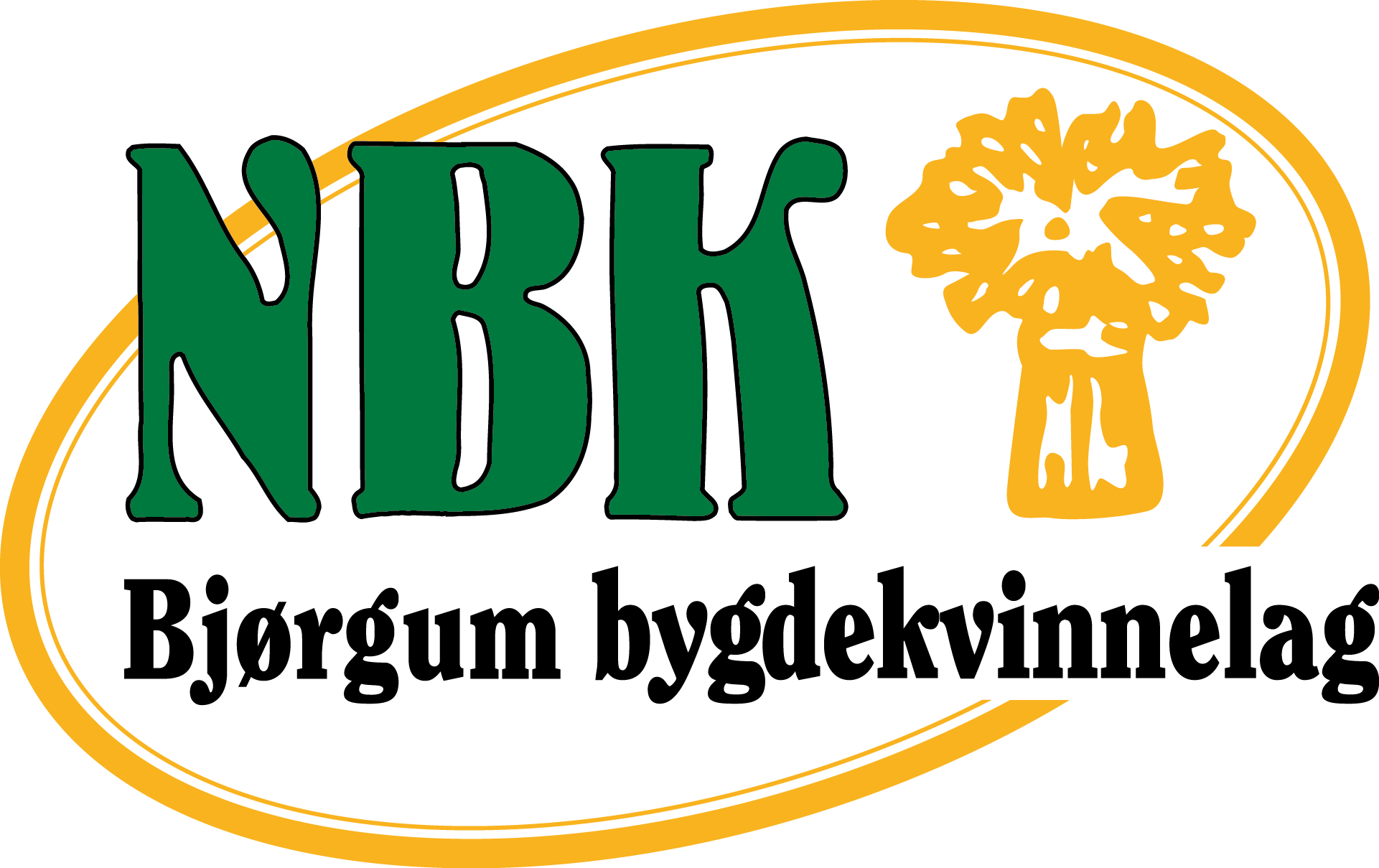                                                                       Årsplan 2021,			2. Mars:  Vervetutr til gapahuken på Stora Demmo – mat /kaffiservering av laget.	2 samling i Ttradisjonsmatskulen med baking.              10. April:  Fylkesårsmøte,  vert gjennomført digitalt.	19.april: Medlemmstur/kurs i pakking av sekk og enkel mat til å tilberede ute.            19. mai:  Kurs i av bruk av kart og kompass./GPS på mobilen	Juni : Sommartur . 	August/September:             3. samling i Tradisjonsmatskulen	September:              Pynting av kyrkje.                Delta på «Open gard»             26. September: Smalahovesleppet	Oktober:5. Oktober: Stine Eide , Frå ide til ferdig arbeid, i Solheim Kl 19.00Bakegruppa skal ha kurs i baking og den tradisjponelle  bakeveka	Tradisjonsmat skulen skal ha Bygdakafe i Solheim. Dato ikkje sett.              5 - 7 November:  Inspirsasjonsseminar på Lillehammer              16. November: Årsmøte 16.             23. November: Joleaktivitetesmøte i Solheim7. Desember: AdventsmøteKveldsturar: Ein kveld i veka frå Mai/juni og august/september. Kjem plan frå  turnemda.  Kjem meir info om møta/kurs/turar på FB sida vår.Påmelding til bakekurs vert annonsert av bakegruppa.Det vert loddsalg og kr: 50,- i matpeng på møta.Ta med kopp  Påmelding til dei andre kursa/ møta vert til: Liv Kolskår, tlf:  95242051             Alle er hjarteleg velkomne til møta/kursa/turane våre